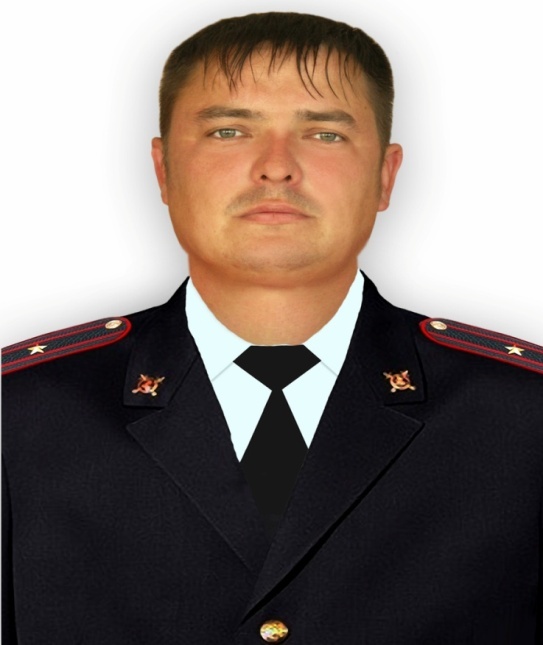 УУП майор полицииГеращенко Александр НиколаевичАдминистративный участок - 9Сальский район: с. Сандата, х. КрупскийПрием граждан проводится по адресу: Сальский район, с. Сандата, ул. Калинина 38ДНИ ПРИЕМА:Понедельник, среда с 17.00 до 19.00Суббота с 10.00 до 12.00Телефон: 8-999-471-12-48